Nota (sonido)Para la acepción del término nota referente al signo utilizado para representar uno de estos sonidos, véase Figura musical.En el ámbito de la música, el término nota se refiere a un sonido determinado por una vibración cuya frecuencia fundamental es constante.Sistema musicalSistema occidental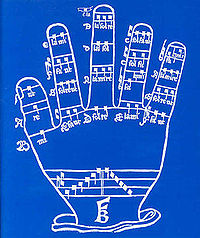 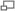 Mano guidoniana. Sistema mnemotécnico medieval, debido a Guido d'Arezzo (siglo XI), utilizado para ayudar a los cantantes a leer a primera vista.Fue el monje Guido D'Arezzo —considerado el padre de la notación musical— quien elaboró una aproximación a la notación actual, al asignar los nombres a las notas —excepto a la séptima nota, si, que entonces era considerada un tono diabólico (diábulus in música)— y desarrollar la notación dentro de un patrón de cuatro líneas (tetragrama), y no una sola como se venía haciendo anteriormente.Los nombres de las notas musicales se derivan del himno Ut queant laxis del monje benedictino friulano Pablo el Diácono, específicamente de las sílabas iniciales del Himno a San Juan Bautista. Las frases de este himno, en latín, son así:Hacia el siglo XVI se añadió la nota musical si, derivado de las primeras letras de Sancte Ioannes, y en el siglo XVIII se cambió el nombre de ut por do (por Dóminus o Señor). En Francia se sigue utilizando la nota ut, aunque para el solfeo se usa el monosílabo do para evitar la complejidad que provoca la letra "t". También en este proceso se añadió una quinta línea a las cuatro que se utilizaban para escribir música, llegando a la forma en que hoy lo conocemos, llamada pentagrama.Tras las reformas y modificaciones llevadas a cabo en el siglo XVIII, las notas pasaron a ser las que se conocen actualmente: do, re, mi, fa, sol, la y si.Escala musicalArtículo principal: Escala musical.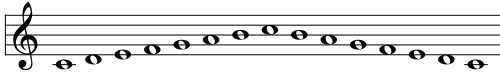 El ejemplo anterior muestra una escala de do mayor. Actualmente la escala musical diatónica (sin alteraciones ni cambios en la tonalidad) está compuesta por siete sonidos. En el caso de la mencionada escala mayor de do, las notas son las siguientes:do, re, mi, fa, sol, la, si (según el sistema latino de notación).C, D, E, F, G, A, B (según el sistema inglés de notación musical, también llamado denominación literal).C, D, E, F, G, A, H (según el sistema alemán de notación musical. La B equivale al si bemol).Los intervalos musicales correspondientes a cada una de las siete notas diatónicas son:AlteracionesAdemás de los sonidos representados por estos siete monosílabos o notas, existen otros cinco sonidos que se obtienen subiendo o bajando uno o más semitonos.Para subir o bajar los sonidos se usan alteraciones como el bemol, el sostenido, el doble bemol, el doble sostenido y el becuadro.Para nominarlos, se usan las siete notas acompañadas o no, según corresponda, del nombre de la alteración. De esta forma, cada uno de los doce sonidos posee tres nomenclaturas, a excepción uno. Así, do, re y si ♯ son el mismo sonido. A este fenómeno se lo denomina enarmonía.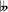 Diferencias entre sostenido y bemolEl bemol (♭) baja un semitono la nota a la que acompaña, mientras que el sostenido (♯) la sube un semitono. En el actual sistema de afinación (el temperamento igual), no hay diferencia entre las notas enarmónicas: por ejemplo, do sostenido suena exactamente igual que re bemol. En los variados sistemas antiguos de afinación, había una diferencia audible (la coma) entre ambas notas.NotaTexto original en latínTraducciónUt - Do
Re
Mi
Fa
Sol
La
SiUt queant laxis
Resonare fibris
Mira gestorum
Famuli tuorum
Solve polluti
Labii reatum
Sancte Ioannes.Para que puedan
exaltar a pleno pulmón
las maravillas
estos siervos tuyos
perdona la falta
de nuestros labios impuros
San Juan.Nota musicalSegundaTerceraCuartaQuintaSextaSéptimadore: segunda mayormi: tercera mayorfa: cuarta justasol: quinta justala: sexta mayorsi: séptima mayorremi: segunda mayorfa: tercera menorsol: cuarta justala: quinta justasi: sexta mayordo: séptima menormifa: segunda menorsol: tercera menorla: cuarta justasi: quinta justado: sexta menorre: séptima menorfasol: segunda mayorla: tercera mayorsi: cuarta aumentadado: quinta justare: sexta mayormi: séptima mayorsolla: segunda mayorsi: tercera mayordo: cuarta justare: quinta justami: sexta mayorfa: séptima menorlasi: segunda mayordo: tercera menorre: cuarta justami: quinta justafa: sexta menorsol: séptima menorsido: segunda menorre: tercera menormi: cuarta justafa: quinta disminuidasol: sexta menorla: séptima menor